ПОСТАНОВЛЕНИЕ от 20 июня 2018 года №180 Об утверждении Порядка учета наймодателями заявлений граждан о предоставлении жилых помещений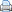 ПОСТАНОВЛЕНИЕот 20 июня 2018 года №180Об утверждении Порядкаучета наймодателями заявленийграждан о предоставлении жилыхпомещений по договорам найма жилыхпомещений жилищного фондасоциального использования
В соответствии со ст. 16 Федерального закона от 06.10.2003 N 131-ФЗ "Обобщих принципах организации местного самоуправления в Российской Федерации", статьи 91.14 Жилищного кодекса Российской Федерации, постановлением Правительства Российской Федерации от 05 декабря 2014 г. N 1318 «О регулировании отношений по найму жилых помещений жилищного фонда социального использования», Устава городского поселения г.Суровикино,постановляю:1. Утвердить Порядок учета наймодателями заявлений граждан о предоставлении жилых помещений по договорам найма жилых помещений жилищного фонда социального использования согласно приложению.2. Настоящее постановление вступает в силу со дня его подписания и официального обнародования на сайте администрации городского поселения г.Суровикино.3. Контроль исполнения настоящего постановления оставляю за собой.Глава городского поселения г.Суровикино В.Н.РубцовПриложениек постановлениюадминистрации городскогопоселения г.Суровикиноот 20.06.2018N180ПОРЯДОКУЧЕТА НАЙМОДАТЕЛЯМИ ЗАЯВЛЕНИЙ ГРАЖДАН О ПРЕДОСТАВЛЕНИИ ЖИЛЫХ ПОМЕЩЕНИЙ ПО ДОГОВОРАМ НАЙМА ЖИЛЫХ ПОМЕЩЕНИЙ ЖИЛИЩНОГО ФОНДА СОЦИАЛЬНОГО ИСПОЛЬЗОВАНИЯ1.В соответствии с Порядком учета наймодателями заявлений граждан о предоставлении жилых помещений по договорам найма жилых помещений жилищного фонда социального использования (далее - Порядок) администрацией городского поселения г. Суровикино (далее - администрация поселения) осуществляется учет заявлений граждан о предоставлении жилых помещений по договорам найма жилых помещений жилищного фонда социального использования.2. Настоящим нормативным актом устанавливается порядок учета заявлений граждан о предоставлении жилых помещений по договорам найма жилых помещений жилищного фонда социального использования, если наймодателем является администрация городского поселения г.Суровикино;3. Наймодатель ведет учет заявлений о предоставлении жилых помещений по договорам найма жилых помещений жилищного фонда социального использования (далее - заявление), поданных гражданами, принятыми на учет граждан, нуждающихся в предоставлении жилых помещений по договорам найма жилых помещений жилищного фонда социального использования (далее также - заявитель) в порядке очередности.4.Наймодатель вправе прекратить прием заявлений, если их количество достигло количества достигнутых помещений, которые могут быть предоставлены наймодателем по договорам найма жилых помещений жилищного фонда социального использования.5. Заявление подается по форме, приведенной в приложении 1 к настоящему Порядку.К заявлению прилагаются следующие документы:5.1. Копии паспортов или иных документов, удостоверяющих личность заявителя и членов его семьи.5.2. Копии документов, подтверждающих родственные отношения заявителя и лиц, указанных им в качестве членов семьи (свидетельства о заключении брака, о рождении, об усыновлении (удочерении), об установлении отцовства).5.3. Копии документов, удостоверяющих личность и подтверждающих полномочия представителя заявителя (в случае, если с заявлением обращается представитель заявителя).5.4. Согласие на обработку персональных данных заявителя и всех членов его семьи.6. Администрация или МФЦ самостоятельно запрашивают в порядке межведомственного информационного взаимодействия документы (их копии или содержащиеся в них сведения) органа местного самоуправления о принятии гражданина на учет нуждающихся в предоставлении жилых помещений по договорам найма жилых помещений жилищного фонда социального использования городского поселения г.Суровикино.Заявитель вправе представить документ (его копию или содержащиеся в нем сведения), подтверждающий принятие его на учет в качестве нуждающегося в предоставлении жилых помещений по договорам найма жилых помещений жилищного фонда социального использования городского поселения г.Суровикино по собственной инициативе.7. Учет заявления, поданного лично, производится непосредственно при его подаче. В случае направления заявления почтовым отправлением учет заявления производится в день получения наймодателем почтового отправления с заявлением.8. Заявление регистрируется в реестре граждан, подавших заявление о предоставлении жилых помещений по договорам найма жилых помещений жилищного фонда социального использования (приложение 2 к настоящему Порядку) в порядке, установленном для регистрации входящих документов с учетом положений настоящего Порядка.9. Заявителю в день подачи им заявления выдается расписка о получении и учете заявления по форме, приведенной в приложении 3 к настоящему Порядку. В случае направления заявления почтовым отправлением расписка о получении и учете заявления отправляется наймодателем почтовым отправлением по указанному в заявлении адресу не позднее трех рабочих дней с момента получения наймодателем почтового отправления с заявлением.10. Наймодатель в течение одного месяца после дня учета заявления проводит проверку:а) достоверности указанных в заявлении сведений;б) постановки заявителя на учет нуждающихся в предоставлении жилых помещений по договорам найма жилых помещений жилищного фонда социального использования;в) отсутствия подачи аналогичного заявления другим наймодателям жилых помещений жилищного фонда социального использования, в том числе в строящихся наемных домах социального использования на территории муниципального образования (при наличии других наймодателей).11. По результатам проведенной проверки наймодатель в течение 5 рабочих дней после дня окончания проверки направляет заявителю сообщение о результатах проверки. Сообщение направляется заявителю по указанному в заявлении адресу почтовым отправлением с описью вложения и уведомлением о вручении или вручается лично под роспись.12. В случае, если в результате проведенной проверки наймодатель выяснил, что содержащиеся в заявлении сведения недостоверны, наймодатель предлагает заявителю в указанном в пункте 8 настоящего Порядка сообщении в течение одного месяца представить новое заявление с достоверными сведениями. В случае непредставления заявителем нового заявления в месячный срок либо в случае, если проверкой установлено, что имеются основания для отказа в приеме заявления, предусмотренные частью 4 ст. 91.14 Жилищного кодекса Российской Федерации, запись в реестре об учете заявления погашается на основании письменного решения наймодателя.При наличии оснований для отказа в приеме заявления, предусмотренных частью 4 статьи 91.14 ЖК РФ, а также в случае непредставления заявления с достоверными сведениями в месячный срок запись в реестре об учете заявления погашается на основании письменного решения администрации.13. Администрация ведет учет поданных гражданами заявлений в порядке очередности, исходя из времени постановки граждан на учет нуждающихся в предоставлении жилых помещений по договорам найма жилых помещений жилищного фонда социального использования городского поселения г.Суровикино.14. По каждому заявлению, принятому на учет, формируется учетное дело, в котором содержатся все необходимые документы, послужившие основанием для принятия его на учет.15. Заявления снимаются с учета в случаях:1) предоставления гражданам жилых помещений по договорам найма жилых помещений жилищного фонда социального использования городского поселения г.Суровикино;2) подачи гражданином либо его представителем заявления о снятии с учета;3) утраты оснований, дающих гражданину право на предоставление жилых помещений по договорам найма жилых помещений жилищного фонда социального использования городского поселения г.Суровикино;4) выявления в документах, послуживших основанием для приема заявления, сведений, не соответствующих действительности, а также неправомерных действий должностных лиц (сотрудников), осуществляющих прием заявлений, при решении вопроса о приеме заявления.16. Решения о снятии заявления с учета принимаются администрацией не позднее тридцати рабочих дней со дня выявления обстоятельств, являющихся основанием принятия таких решений. Указанные решения должны содержать основания снятия заявлений с учета с обязательной ссылкой на обстоятельства, предусмотренные 5 настоящего Порядка. Решения о снятии заявления с учета направляются заявителям, в отношении которых приняты такие решения, не позднее чем через три рабочих дня со дня принятия таких решений и могут быть обжалованы указанными заявителями в судебном порядке.17. Жилые помещения по договорам найма жилых помещений жилищного фонда социального использования городского поселения г.Суровикино предоставляются гражданам в соответствии с требованиями статьи 91.15 ЖК РФ.18. Решение администрации о предоставлении жилого помещения по договору найма жилого помещения жилищного фонда социального использования городского поселения г.Суровикино является основанием заключения с гражданином договора найма жилого помещения жилищного фонда социального использования.19. Договор найма жилого помещения жилищного фонда социального использования заключается в соответствии с Типовым договором найма жилого помещения жилищного фонда социального использования, утвержденным постановлением Правительства Российской Федерации от 05.12.2014 N 1318 "О регулировании отношений по найму жилых помещений жилищного фонда социального использования".Приложение 1к Порядкуучета наймодателямизаявлений граждано предоставлении жилыхпомещений по договорамнайма жилых помещенийжилищного фондасоциального использованияФорма заявлениягражданина о предоставлении жилых помещений по договорам наймажилых помещений жилищного фонда социального использования______________________________________(наименование наймодателя)от ___________________________________(Ф.И.О., место жительства, телефон)ЗаявлениеПрошу предоставить мне жилое помещение по договору найма жилого помещения жилищного фонда социального использования.Я принят "__" ____________ 20__ г. на учет нуждающихся в предоставлении жилого помещения по договору найма жилого помещения жилищного фонда социального использования решением _____________________________________________________________(наименование органа, принявшего решение)N ____ от "__" ____________ 20__ г.В жилом помещении предполагаю проживать один/с семьей (нужноеподчеркнуть). Состав семьи _____ человек(а):Я даю свое согласие на обработку наймодателем своих персональныхданных, включая сбор, систематизацию, накопление, хранение, уточнение (обновление, изменение), использование, распространение (в том числе передачу), обезличивание, блокирование, уничтожение персональных данных, с целью выполнения всех действий, необходимых для учета данного заявления.(Ф.И.О. заявителя)_________________________________ "__" ____________ 20__ г.(подпись) (дата)Приложение 2к Порядкуучета наймодателямизаявлений граждано предоставлении жилыхпомещений по договорамнайма жилых помещенийжилищного фондасоциального использованияФормаРеестр граждан, подавших заявление о предоставлении жилых помещений подоговорам найма жилых помещений жилищного фонда социального использования_____________________________________________________________________________________________________(наименование наймодателя)Приложение 3к Порядкуучета наймодателямизаявлений граждано предоставлении жилыхпомещений по договорамнайма жилых помещенийжилищного фондасоциального использованияФормаРаспискао получении и учете заявления о предоставлении жилого помещенияпо договору найма жилого помещения жилищногофонда социального использованияНастоящим удостоверяется, что заявитель ___________________________________________________________________________(Ф.И.О.)представил, а наймодатель ___________________________________________________________________________(наименование наймодателя)получил "__" ______________ 20__ г. заявление о предоставлении жилогопомещения по договорам найма жилых помещений жилищного фонда социального использования и ему присвоен порядковый номер _________ в реестре граждан, подавших заявление о предоставлении жилых помещений по договорам найма жилых помещений жилищного фонда социального использования.Заявление принял: ______________ __________________________________________(должность) (Ф.И.О. исполнителя, принявшего заявление)_______________________ _____________________(подпись) (дата)